発熱のある患者様へ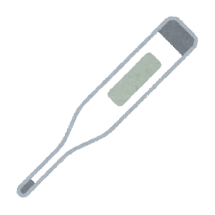 ●建物に入る前に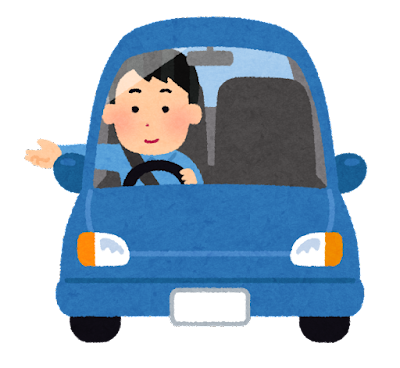 まず受付にお電話をください電話：0865-44-9333●待機場所お車で来られた方は、指示があるまで車内でお待ちください。車以外の方は、案内があるまで建物の外でお待ちください。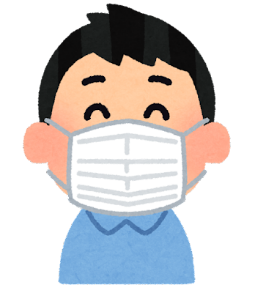 ●建物に入る際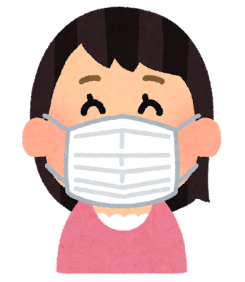 必ずマスクを着用ください。新型コロナウイルス感染予防にご協力をお願いします。鴨方第一内科クリニック